Инкубатор модель 1186 С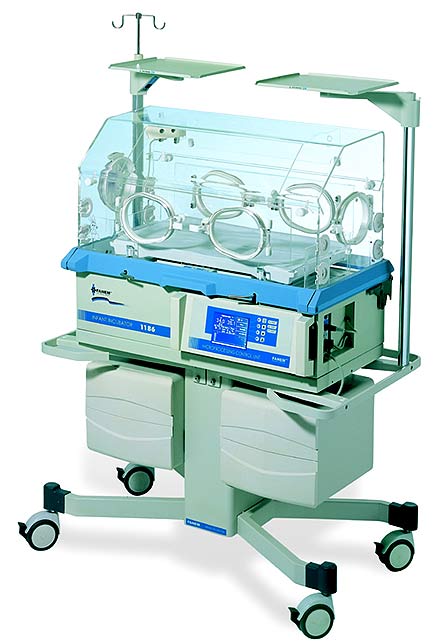 Бренд:FanemСтрана-производитель:БразилияПолное описаниеНовая модель отличается более низкой стоимостью при сохранении функциональности ранее выпускавшихся моделей, высоким соотношение цена-качество и рядом новых возможностей для мониторинга состояния ребенкаШирокий и эргономичный акриловый колпак с герметичным замком имеет двойные стенки, которые в сочетании с тепловой завесой уменьшают потерю тепла при открытии портов и образование конденсата.Сервоконтроль температуры кожи ребенка (34-38°) и окружающей среды (20-39°).Система циркуляции подогретого воздуха обеспечивает равномерное распределение тепла по всей поверхности ложа.Точность системы управления и герметичность инкубатора обеспечивают необходимую стабильность процесса ухода за новорожденным.Выдвигаемое ложе сделано из рентгенопрозрачного материала и укомплектовано матрасиком, обеспечивающим удобство новорожденного. Ложе устанавливается в положения Тренделенбурга и Фовлера, перемещается вверх и вниз в горизонтальной плоскости, и оснащено встроенным выдвижным лотком для рентгеновской кассеты.Характеристики:Графический ЖК-дисплейСервоконтроль влажности (30-95%)Сервоконтроль О2 (21-65%)(опция)Пульсоксиметр (опция)6 портов доступаОткидывающиеся стенки спереди и сзади.